PERNYATAAN KEASLIAN SKRIPSIDengan ini saya menyatakan bahwa skripsi yang saya tulis sebagai salah satu syarat untuk memperoleh gelar Sarjana Hukum dan diajukan pada Jurusan Hukum Ekonomi Syariah Fakultas Syariah Universitas Islam Negeri Sultan Maulana Hasanuddin Banten ini sepenuhnya asli merupakan karya tulis ilmiah saya pribadi.Adapun tulisan maupun pendapat orang lain yang terdapat dalam skripsi ini telah saya sebutkan kutipannya secara jelas sesuai dengan etika keilmuan yang berlaku dibidang penulisan karya ilmiah.Apabila kemudian hari terbukti bahwa sebagian atau seluruh isi skripsi ini merupakan hasil perbuatan plagiarisme atau mencontek karya tulisan orang lain, saya bersedia untuk menerima sanksi berupa pencabutan gelar kesarjanaan yang saya terima atau sanksi akademik lain sesuai dengan peraturan yang berlaku.Serang, 3 Juli 2018Syifa KamilatussolihahNIM. 141300719ABSTRAK	Nama : Syifa Kamilatussolihah, NIM : 141300719, Judul Skripsi : “Praktek Ijarah (Studi di Koperasi Syariah Bina Muamalah Ta’awun Kota Bekasi)”.	Praktek ijarah pada Koperasi Syariah BMT Kota Bekasi dalam mekanisme pengajuan permohonan pembiayaan ijarah kepada anggota yang sudah ditetapkan oleh Koperasi Syariah BMT Kota Bekasi dan ketetapan ini dirasa terlalu memberatkan kepada anggota, meskipun para anggota telah sepakat dengan isi perjanjian kontrak akad, bahkan ada beban yang harus dibayarkan oleh anggota, seperti administrasi, biaya ta’awun, materai, disamping itu ada kontrak perjanjian adanya penyitaan barang, pembebanan biaya oprasinal terhadap mitra dalam praktek ijarah tersebut.	Dari latar belakang diatas penulis dapat merumuskan masalah: 1) Bagaimana hukum Pembebanan biaya administrasi terhadap anggota dalam praktek ijarah di Koperasi Syariah BMT? 2) Bagaimana hukum pembebanan biaya oprasional terhadap anggota dalam praktek ijarah di Koperasi Syariah BMT? 3)  Bagaimana hukum penyitaan barang jaminan jaminan terhadap anggota dalam praktek ijarah di Koperasi Syariah BMT?	Tujuan penelitian: 1) Untuk mengetahui hukum pembebanan biaya administrasi terhadap anggota dalam praktek ijarah di Koperasi Syariah BMT. 2) Untuk mengetahui dan memahami hukum pembebanan biaya oprasional terhadap anggota dalam praktek ijarah di Koperasi Syariah BMT. 3) Untuk mengetahui dan memahami hukum penyitaan barang jaminan terhadap anggota dalam praktek ijarah di Koperasi Syariah BMT.	Metode yang digunakan dalam penelitian ini adalah penelitian lapangan, dengan pendekatan Yuridis-empiris. Sedangkan teknik pengumpulan data menggunakan observasi, wawancara, dokumentasi dan untuk teknik pengelolaan data menggunakan logika induktif yaitu memaparkan masalah-masalah yang bersifat khusus kemudian ditarik satu kesimpulan yang bersifat umum.	Kesimpulan penelitian yang penulis ambil yaitu: 1) Hukum pembebanan biaya administrasi di BMT sudah sesuai dengan hukum Islam. Adapun bagian yang masih kurang tepat dalam pelaksanaanya adalah penerapan biaya administrasi, karena biaya ini tidak boleh ditentukan berdasarkan besarnya jumlah pinjaman, karena sama dengan bunga atau riba.2) Hukum pembebanan biaya oprasional yang ditetapkan oleh pihak BMT sudah sesuai  dengan apa yang ditetapkan oleh hukum Islam dan juga Fatwa DSN MUI No 17/DSN-MUI/IX/2000. 3) Hukum penyitaan barang jaminan sudah sesuai dengan hukum Islam, asal keduanya saling rela, hal ini dapat dilihat, telah diuraikan dalam surat An-Nisa ayat 29. Dan ketentuan jaminan ini di BMT Bekasi sudah sesuai dengan ketentuan yang ada diprinsip syariah dan sudah sesuai dengan Fatwa DSN perihal penarikan jaminan. FAKULTAS SYARIAH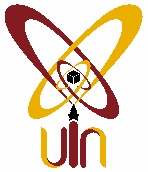 UNIVERSITAS ISLAM NEGERI (UIN)SULTAN MAULANA HASANUDDIN BANTENNomor	: Nota DinasLamp	: 1 (satu) EksemplarHal	: Pengajuan Ujian Munaqasyah	Kepada Ytha.n Syifa Kamilatussolihah	Dekan Fakultas SyariahNIM. 141300719			UIN SMH Banten					di						SerangAssalamu’alaikum Wr. Wb.Dipermaklumkan dengan hormat, bahwa setelah membaca dan mengadakan perbaikan seperlunya, maka kami berpendapat bahwa skripsi saudari Syifa Kamilatussolihah, NIM. 141300719, Judul“Praktek Ijarah” (Studi di Koperasi Syariah Bina Muamalah Ta’awun Kota Bekasi). Diajukan sebagai salah satu syarat untuk melengkapi ujian munaqasyah pada Fakultas Syariah Universitas Islam Negeri Sultan Maulana Hasanuddin Banten. Maka kami ajukan skripsi ini dengan harapan dapat segera dimunaqasyahkan.Demikian, atas perhatian Bapak kami ucapkan terima kasih.Wassalamu’alaikum Wr. Wb.Serang,  12 Juli 2018PRAKTEK IJARAH (Studi di Koperasi Syariah Bina Muamalah Ta’awun Kota Bekasi)Oleh:SYIFA KAMILATUSSOLIHAHNIM. 141300719Mengetahui,PENGESAHANSkripsi a.n: Syifa Kamilatussolihah, NIM. 141300719, berjudul: Praktek Ijarah (Studi di Koperasi Bina Muamalah Ta’awun Kota Bekasi) telah diajukan dalam sidang munaqasyah Jurusan Hukum Ekonomi Syariah Fakultas Syariah Universitas Islam Negeri Sultan Maulana Hasanuddin Banten pada tanggal 12 Juli 2018. Skripsi ini diterima sebagai salah satu syarat untuk memperoleh Gelar Sarjana Hukum (S.H) pada Fakultas Syariah Jurusan Hukum Ekonomi Syariah Universitas Islam Negeri Sultan Maulana Hasanuddin Banten.Serang, 3 Juli 2018Sidang Munaqasyah,MOTTOوَعَنِ ابْنِ عُمَرَرَضِيَ الله، عَنْهُمَا قاَلَ: قاَلَ رَسُوْلُ اللهِ، صَلىَّ اللهُ، عَلَيْهِ وسَلَّمَ: أَعْطُوْا اْلاَجِيْرَ أَجْرَهُ، قَبْلَ أَنْ يَجِفَّ عَرَقُهُ.رواه ابن مَا جه“Dari Ibnu Umar RA, dia berkata bahwa Rasulullah SAW bersabda: Berikanlah olehmu upah orang sewaan sebelumkeringatnya kering”. (Riwayat Ibnu Majah).PERSEMBAHANPenulis mempersembahkan skripsi ini untuk  orang-orang tercinta, Bapak Dadang solihin dan mamah Eef Hudaefah (Almh). Juga kepada mamah Imas Atikah yang tiada lelah mengasuh, mendidik,  mendoakan, serta memberikan nasihat, cinta, kasih sayang dan kebahagian tanpa batas kepada anak-anaknya, serta memberi dukungan baik moral maupun material. Semoga mendapatkan keselamatan dan kebahagian di dunia maupun di akhirat, tidak lupa kepada nenek yang selalu memberikan doa, dan nasihat. Juga kakak dari penulis Ila Nurfadilah yang selalu memberikan yang terbaik dan selalu menyemangati, memotivasi, mendoakan. Juga semua keluarga besar yang selalu mendoakan, memotivasi dan memberikan nasihat sampai terselesaikan skripsi ini. Selanjutnya terimakasih untuk teman-teman HES A,  dan teman teman yang lain yang telah menyemangati, memotivasi, mendoakan, terima kasih banyak untuk semuanya.RIWAYAT HIDUP	Penulis bernama lengkap Syifa Kamilatussolihah, lahir di Lebak pada Tanggal 16 Mei 1996. Merupakan anak kedua dari empat bersaudara , berasal dari pasangan Bapak Dadang Solihin, S.Pd., M.Pd Bin K.H. Tohir (Alm) dengan Eef  Hudaefah, A.Ma (Almh) Binti H. A. Memed (Alm).Jenjang pendidikan formal yang penulis tempuh pada masa kecilnya penulis menyelesaikan pendidikan TK RA Tarbiyatul Athfal Malangnengah Banjarsari, Kabupaten Lebak lulus pada tahun 2002,  kemudian melanjutkan jenjang sekolah pada tingkat berikutnya sekolah Madrasah Ibtidaiyah Matlaul Anwar  Malangnengah Banjarsari Kabupaten Lebak lulus pada tahun 2008, kemudian melanjutkan sekolah pada tingkat Madrasah Tsnawiyah Negri Banjarsari, Kabupaten Lebak lulus pada tahun 2011, setelah itu, penulis melanjutkan sekolah di Madrasah Aliyah Al-Mujtahidin Banjarsari Kabupaten Lebak mengambil jurusan IPS lulus pada tahun 2014. Terakhir penulis melanjutkan jenjang kuliah di UIN Sultan Maulana Hasanuddin Banten mengambil Fakultas Syariah Jurusan Hukum Ekonomi Syariah.KATA PENGANTARSyukur alhamdulillah penulis panjatkan kepada Allah SWT atas rahmat dan hidayah-Nya yang telah diberikan kepada penulis sehingga dapat menyelesaikan skripsi ini sesuai dengan yang direncanakan. Shalawat dan salam semoga tercurahkan kepada Nabi Muhammad SAW, sebagai pembawa risalah ilahi kepada seluruh umat, beserta keluarganya, sahabatnya, serta pengikutnya hingga akhir zaman.Skripsi ini berjudul : Praktek Ijarah (Studi di Koperasi Syariah Bina Muamalah Ta’awun Kota Bekasi), merupakan tugas akhir yang diajukan sebagai salah satu syarat untuk memperoleh gelar Sarjana Hukum (S.H) pada Jurusan Hukum Ekonomi Syariah Fakultas Syariah Universitas Islam Negeri Sultan Maulana Hasanuddin Banten. Dalam menyelesaikan penulisan skripsi ini tidak terlepas dari bantuan berbagai pihak baik secara langsung maupun tidak langsung. Karena itu melalui kesempatan ini, penulis mengucapkan terimakasih yang sebesar-besarnya kepada:Bapak Prof. Dr. H. Fauzul Iman, M.A., Rektor Universitas Islam Negeri Sultan Maulana Hasanuddin Banten, yang telah mengelola dan mengembangkan UIN Sultan Maulana Hasanuddin Banten lebih maju.Bapak Dr. H. Yusuf Somawinata, M.Ag., Dekan Fakultas Syariah Universitas Islam Negeri Sultan Maulana Hasanuddin Banten, yang telah membantu dan memberikan motivasinya dalam menyelesaikan skripsi ini dengan tulus hati.Bapak H. Masduki, S.Ag., M.A., selaku Ketua Jurusan Hukum Ekonomi Syariah dan Bapak H. Ade Mulyana, S.Ag., M.Si., selaku Sekretaris Jurusan Hukum Ekonomi Syariah Fakultas Syariah Universitas Islam Negeri Sultan Maulana Hasanuddin Banten yang telah memberikan persetujuan kepada penulis untuk menyusun skripsi serta memberikan nasihat, pengarahan, dan meluangkan waktunya dalam menyusun skripsi ini.Bapak Prof. Dr. H. Zakaria Syafe’i, M.Pd., Pembimbing I dan Bapak H. Masduki, S.Ag., M.A., Pembimbing II yang telah memberikan nasihat, pengarahan, dan meluangkan waktunya dalam penyusunan skripsi ini.Bapak dan Ibu Dosen serta staf akademik dan karyawan UIN Sultan Maulana Hasanuddin Banten, yang telah memberikan bekal pengetahuan yang begitu berharga selama penulis kuliah di UIN Sultan Maulana Hasanuddin Banten.Segenap Pihak Bina Muamalah Ta’awun, Khususnya Bapak Didin Syarifudin selaku Ketua Koperasi Syariah BMT, juga Ibu Ika Purnamawati, atas waktu dan kesediannya ditengah kesibukannya untuk membantu penulis dalam rangka pengumpulan data skripsi, sehingga penulis dapat menyelesaikan skripsi ini.Kepada teman-teman seperjuangan Jurusan Hukum Ekonomi Syariah, yang telah memberikan semangat dan bantuannya sangat membantu terselesaikannya skripsi ini.Penulis menyadari bahwa skripsi ini tidak terlepas dari kekurangan, kelemahan, dan masih jauh dari kesempurnaan, keterbatasan pengetahuan, pengalaman serta kemampuan penulis, oleh sebab itu penulis mengharapkan pendapat, saran dan kritik yang bersifat membangun guna mencapai kesempurnaan pada masa yang akan datang.Akhirnya, hanya kepada Allah SWT jugalah memohon agar seluruh kebaikan dari semua pihak yang membantu skripsi ini, semoga diberikan balasan yang berlipat ganda. Penulis berharap kiranya karya tulis ini turut mewarnai khazanah ilmu pengetahuan dan dapat bermanfaat bagi penulis khususnya, dan bagi para pembaca pada umumnya.Serang, 3 Juli 2018Penulis		Syifa KamilatussolihahPembimbing IProf. Dr. H. Zakaria Syafe’i, M.Pd.NIP. 19560208 199203 1 001Pembimbing IIH. Masduki, S.Ag., M.A.NIP. 19731105 199903 1 001Pembimbing IProf. Dr. H. Zakaria Syafe’I, M.Pd.NIP. 19560208 199203 1 001Pembimbing IIH. Masduki, S.Ag., M.A.NIP. 19731105 199903 1 001Mengetahui,Mengetahui,DekanFakultas SyariahDr. H. Yusuf Somawinata, M.Ag. NIP. 19591119 199103 1 003Ketua JurusanHukum Ekonomi SyariahH. Masduki, S.Ag., M.A.NIP. 19731105 199903 1 001Ketua Merangkap AnggotaDr. H. Mahfud, M.M.NIP. 19620705 199303 1 005Sekretaris Merangkap AnggotaAgung Heru Setiadi, S.Pd.I., M.Pd.NIP. 19850827 201101 1 009Anggota,Anggota,Penguji IDr. Hj. Oom Mukaromah, M.Hum.NIP. 19650227 199103 2 003Penguji IINita Anggraeni, M.HumNIP. 19820606 201101 2 014Pembimbing IProf. Dr. H. Zakaria Syafe’I, M.Pd.NIP. 19560208 199203 1 001Pembimbing IIH. Masduki, S.Ag., M.A.NIP. 19731105 199903 1 001